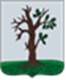 Российская ФедерацияБРЯНСКАЯ ОБЛАСТЬСОВЕТ НАРОДНЫХ ДЕПУТАТОВ СТАРОДУБСКОГО МУНИЦИПАЛЬНОГО ОКРУГАРЕШЕНИЕот  «16» марта 2023 г.  №317  г. СтародубО внесении изменений в решение Совета народных депутатов Стародубского муниципального округа Брянской области от 25.07.2022 г. №250 «О передаче из муниципальной собственности муниципального образования Стародубский муниципальный округ Брянской области в собственность Российской Федерации объектов недвижимого имущества (земельных участков)»           В соответствии со ст. 35,50,51 Федерального закона от 06.10.2003 г. №131-ФЗ «Об общих принципах организации местного самоуправления в Российской Федерации», в соответствии с Уставом муниципального образования Стародубский муниципальный округ Брянской области, на основании письма заместителя директора УФПС Брянской области А.В. Зимонина от 02.03.2023 №Ф32-01/778, Совет народных депутатов Стародубского муниципального округа Брянской области решил:Внести в решение Совета народных депутатов Стародубского муниципального округа Брянской области от 25.07.2022 г. №250 «О передаче из муниципальной собственности муниципального образования Стародубский муниципальный округ Брянской области в собственность Российской Федерации объектов недвижимого имущества (земельных участков)» (далее – Решение) следующее изменение:В столбце 4 записи №2 приложения №1 к Решению цифру «1500» заменить цифрой «1096+/-14».2. Настоящее решение вступает в силу с момента официального опубликования.Глава Стародубскогомуниципального округа                                                         Н. Н.  Тамилин